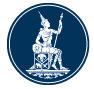 คู่มือการจัดทำชุดข้อมูลการปรับปรุงโครงสร้างหนี้และการให้ความช่วยเหลือลูกหนี้ (DRD DATA SET MANUAL)Document information	Revision historyTable of Contents	1.	Document Overview	42.	Data Set Reporting Guideline	51.	แนวทางการตั้งชื่อ Data Set ตามมาตรฐาน ธปท.	52.	แนวทางการจัดทำชุดข้อมูล	53. Data Set Details	71. Data Set: Debt Restructuring Detail	7Document OverviewThis document provides information on the Data Set(s) to be submitted to the Bank of Thailand (BOT). The Data Set(s) will be electronically submitted to BOT via DMS Data Acquisition (Extranet/Internet).Description:Schema Validation: Check the XML file content against XML schema to verify whether it is conform to the defined structure.  The Schema Validation rules are as follows: XML Syntax, XML Structure, Data Type, Value List and Data Format. The Data Element and Data Type are specified in the Data Set Document while the Data Format is defined in the Data Set Manual i.e. Date Format. The Value Lists of each Data Element are referred to in the Data Set Document by using classification name and view name while the complete list of classification and view are shown in the Classification Document.      File Validation: Validate by using Excel validation rules or an application developed on BOT excel template. In the case where the file is in other formats such as text file, the file validation will be done by BOT internal system. The File Validation rules are as follows: Data Element, Data Type, Value List and Data Format. The Data Element, Data Type, Value List and Data Format for the file are specified in the same pattern as XML Data Set, in the Data Set Document, Data Set Manual and Classification Document.Data Set Validation: Validate the data set content by BOT internal system after schema validation or file validation is completed. (Specific validation rule will explain in each data set.)Cross Validation: Check data consistency between data sets. (Specific validation rule will explain in each data set.)Data Set Reporting Guidelineแนวทางการตั้งชื่อ Data Set ตามมาตรฐาน ธปท. รูปแบบ  FXXXNNN_YYYYMMDD_ZZZ.xlsxF		ความถี่ในการส่งชุดข้อมูลXXX		Subject AreaNn		รหัสประจำตัวผู้ส่งข้อมูล เช่น 999YYYY		ปีของข้อมูลให้ใช้ปี ค.ศ. 4 หลัก เช่น 2019 เป็นต้นMM		เดือนของข้อมูล มีค่าระหว่าง 01-12DD		วันที่ของข้อมูล มีค่าระหว่าง 01-31ZZZ		ชื่อย่อชุดข้อมูล .xlsx 		นามสกุลชุดข้อมูลเช่น ต้องการส่งข้อมูลงวด เดือนมกราคม ปี 2562 ให้ตั้งชื่อ File ดังนี้  MXXX999_20190131_ZZZ.xlsxแนวทางการจัดทำชุดข้อมูล ให้จัดทำข้อมูลโดยยึดตามนิยามในเอกสาร DRD Data Set Document, DRD Data Set Manual และ DMS Classification จัดทำชุดข้อมูลบน Excel File ตามรูปแบบที่กำหนดโดย Excel Template เผยแพร่บน BOT Website รองรับ Excel ตั้งแต่ Version 2007ห้ามแก้ไขรูปแบบและสูตรที่ปรากฏในแบบฟอร์มรายงานกรอกข้อมูลเฉพาะ cell ที่มีพื้นหลังสีฟ้าอ่อนใน Sheet "DS_DRD"ป้อนรหัสสถาบันการเงิน (Organization Id) หากป้อนรหัสสถาบันการเงิน (Organization Id) แล้วชื่อสถาบันการเงิน (Organization Name)ไม่ปรากฏ ขอความกรุณาป้อนชื่อสถาบันของท่าน (Organization Name) ในช่อง B3 ป้อนวันที่สิ้นเดือนของงวดการรายงาน (Data Set Date) ในรูปแบบ YYYY-MM-DD เป็นปี ค.ศ.ป้อนรายละเอียดอื่น ๆ ตามหัวข้อที่กำหนดในตาราง หากจำนวนบรรทัดที่จัดเตรียมไว้ในตารางไม่เพียงพอ สถาบันการเงินสามารถเพิ่มจำนวนบรรทัดได้ตามข้อมูลจริงส่งข้อมูลเป็น Excel File มายัง ธปท. ผ่านช่องทางการรับส่งข้อมูลระบบ DMS Data Acquisition (DA)3. Data Set Details1. Data Set: Debt Restructuring Detailคำอธิบาย	Data Set ชุด Debt Restructuring Detail เป็นข้อมูลการจัดทำชุดข้อมูลการปรับปรุงโครงสร้างหนี้และการให้ความช่วยเหลือลูกหนี้ รายสัญญา ทุกประเภทเงินให้สินเชื่อสถาบันการเงินที่ต้องรายงาน	ธนาคารพาณิชย์ไทย	ธนาคารพาณิชย์ไทยเพื่อรายย่อย  	ธนาคารพาณิชย์ที่เป็นบริษัทลูกของธนาคารต่างประเทศ
	สาขาธนาคารพาณิชย์ต่างประเทศ  
	บริษัทเงินทุน
	บริษัทเครดิตฟองซิเอร์ลักษณะข้อมูล	รายเดือนความถี่ในการส่งชุดข้อมูล	ทุกสิ้นเดือนกำหนดการส่ง	ภายใน 21 วัน นับจากวันสิ้นเดือน File NameMARSNn_YYYYMMDD_DRD.xlsxSheet NameDS_DRDVersion numberReleased DateEffective DateSummary of changesRevision marks1.023 July 20201 January 2020First versionNoData Element (field)คำอธิบายValidation RuleData Set Dateวันที่ของชุดข้อมูล ใช้ปี ค.ศ.Data Set Validation:วันที่ต้องเป็นวันสิ้นเดือนตามปีปฏิทินOrganization Idรหัสสถาบันผู้ส่งข้อมูลData Set Validation:ตรวจสอบกับรหัสมาตรฐานที่ธนาคารแห่งประเทศไทยกำหนดFI Arrangement Numberเลขที่สัญญาของสถาบันการเงิน โดยเลขที่สัญญาที่รายงานต้องตรงกับที่รายงานชุดข้อมูล DS_LAR และข้อมูล DS_SMDLoan Typeประเภทเงินให้สินเชื่อPrimary Involved Party Idรหัสลูกหนี้Unique Id Typeประเภทรหัสลูกหนี้Asset Classification Type / Asset and Contingent Classification Type ประเภทการจัดชั้นก่อนปรับปรุงโครงสร้างหนี้DR Method Type (304001)วิธีการปรับปรุงโครงสร้างหนี้และการให้ความช่วยเหลือลูกหนี้   ค่า ‘Y’ เท่ากับ มีการลดต้นเงิน และ / หรือดอกเบี้ยค้างรับ   ค่า ‘N’ เท่ากับ ไม่มีการลดต้นเงิน และ / หรือดอกเบี้ยค้างรับDR Method Type (304002)วิธีการปรับปรุงโครงสร้างหนี้และการให้ความช่วยเหลือลูกหนี้   ค่า ‘Y’ เท่ากับ มีการลดอัตราดอกเบี้ยในสัญญาปรับปรุงโครงสร้างหนี้   ค่า ‘N’ เท่ากับ ไม่มีการลดอัตราดอกเบี้ยในสัญญาปรับปรุงโครงสร้างหนี้DR Method Type (304003)วิธีการปรับปรุงโครงสร้างหนี้และการให้ความช่วยเหลือลูกหนี้   ค่า ‘Y’ เท่ากับ มีการแปลงหนี้เป็นทุน หรือเป็นตราสารหนี้แปลงสภาพ   ค่า ‘N’ เท่ากับ ไม่มีการแปลงหนี้เป็นทุน หรือเป็นตราสารหนี้แปลงสภาพDR Method Type (304004)วิธีการปรับปรุงโครงสร้างหนี้และการให้ความช่วยเหลือลูกหนี้   ค่า ‘Y’ เท่ากับ มีการขยายเวลาการชำระหนี้ (จากหนี้เดิมซึ่งเป็นหนี้ระยะยาวอยู่แล้ว)   ค่า ‘N’ เท่ากับ ไม่มีการขยายเวลาการชำระหนี้ (จากหนี้เดิมซึ่งเป็นหนี้ระยะยาวอยู่แล้ว)DR Method Type (304005)วิธีการปรับปรุงโครงสร้างหนี้และการให้ความช่วยเหลือลูกหนี้   ค่า ‘Y’ เท่ากับ มีการปรับหนี้ระยะสั้นเป็นหนี้ระยะยาว   ค่า ‘N’ เท่ากับ ไม่มีการปรับหนี้ระยะสั้นเป็นหนี้ระยะยาวDR Method Type (304006)วิธีการปรับปรุงโครงสร้างหนี้และการให้ความช่วยเหลือลูกหนี้   ค่า ‘Y’ เท่ากับ มีการให้ระยะเวลาปลอดหนี้ (Grace Period) เงินต้น และ / หรือดอกเบี้ย   ค่า ‘N’ เท่ากับ ไม่มีการให้ระยะเวลาปลอดหนี้ (Grace Period) เงินต้น และ / หรือดอกเบี้ยDR Method Type (304007)วิธีการปรับปรุงโครงสร้างหนี้และการให้ความช่วยเหลือลูกหนี้   ค่า ‘Y’ เท่ากับ มีการรับโอนสินทรัพย์ที่เป็นหลักประกันหนี้   ค่า ‘N’ เท่ากับ ไม่มีการรับโอนสินทรัพย์ที่เป็นหลักประกันหนี้DR Method Type (304008)วิธีการปรับปรุงโครงสร้างหนี้และการให้ความช่วยเหลือลูกหนี้   ค่า ‘Y’ เท่ากับ มีการรับโอนสินทรัพย์ที่มิใช่สินทรัพย์ที่เป็นหลักประกันหนี้   ค่า ‘N’ เท่ากับ ไม่มีการรับโอนสินทรัพย์ที่มิใช่สินทรัพย์ที่เป็นหลักประกันหนี้DR Method Type (304009)วิธีการปรับปรุงโครงสร้างหนี้และการให้ความช่วยเหลือลูกหนี้   ค่า ‘Y’ เท่ากับ มีการรับโอนสินทรัพย์โดยมีสัญญาให้สิทธิลูกหนี้ขอโอนกลับคืน   ค่า ‘N’ เท่ากับ ไม่มีการรับโอนสินทรัพย์โดยมีสัญญาให้สิทธิลูกหนี้ขอโอนกลับคืนDR Dateวันที่ปรับปรุงโครงสร้างหนี้และการให้ความช่วยเหลือลูกหนี้Data Set Validation:วันที่ต้องมีค่าอยู่ในงวดเดือนที่รายงานข้อมูล และต้องมีรูปแบบ “YYYY-MM-DD”Principal Hair Cut Amountส่วนสูญเสียจากการปรับปรุงโครงสร้างหนี้ที่เป็นเงินต้นData Set Validation:ต้องมีค่ามากกว่า หรือเท่ากับ 0Interest Hair Cut Amountส่วนสูญเสียจากการปรับปรุงโครงสร้างหนี้ที่เป็นดอกเบี้ย ทั้งค้างรับตามบัญชี และค้างรับนอกบัญชีData Set Validation:ต้องมีค่ามากกว่า หรือเท่ากับ 0Other Hair Cut Amountส่วนสูญเสียจากการปรับปรุงโครงสร้างหนี้ อื่นๆ ที่ไม่ใช่เงินต้น หรือดอกเบี้ย เช่น ส่วนสูญเสียจากการคิดลดด้วยอัตราดอกเบี้ยที่แท้จริงเมื่อเริ่มแรกของสินทรัพย์ทางการเงินData Set Validation:ต้องมีค่ามากกว่า หรือเท่ากับ 0Outstanding Amountยอดคงค้างเงินให้สินเชื่อหลังปรับปรุงโครงสร้างหนี้Data Set Validation:ต้องมีค่ามากกว่า หรือเท่ากับ 0Days past dueจำนวนวันที่ค้างชำระนับจากวันที่ครบกำหนดชำระเงินจนถึงวันที่ปรับปรุงโครงสร้างหนี้Data Set Validation:ถ้า DR Date มากกว่าหรือเท่ากับ ‘2020-01-01’ ต้องมีค่ามากกว่า หรือเท่ากับ 0กรณีอื่น ๆ เป็นค่าว่างได้ หากมีค่าต้องมากกว่า หรือเท่ากับ 0